Supplementary Figure 1. Cumulative incidence of self-harm in the Danish general population overall and by sex, Feb 27, 2020 to Oct 15, 2021Overall*	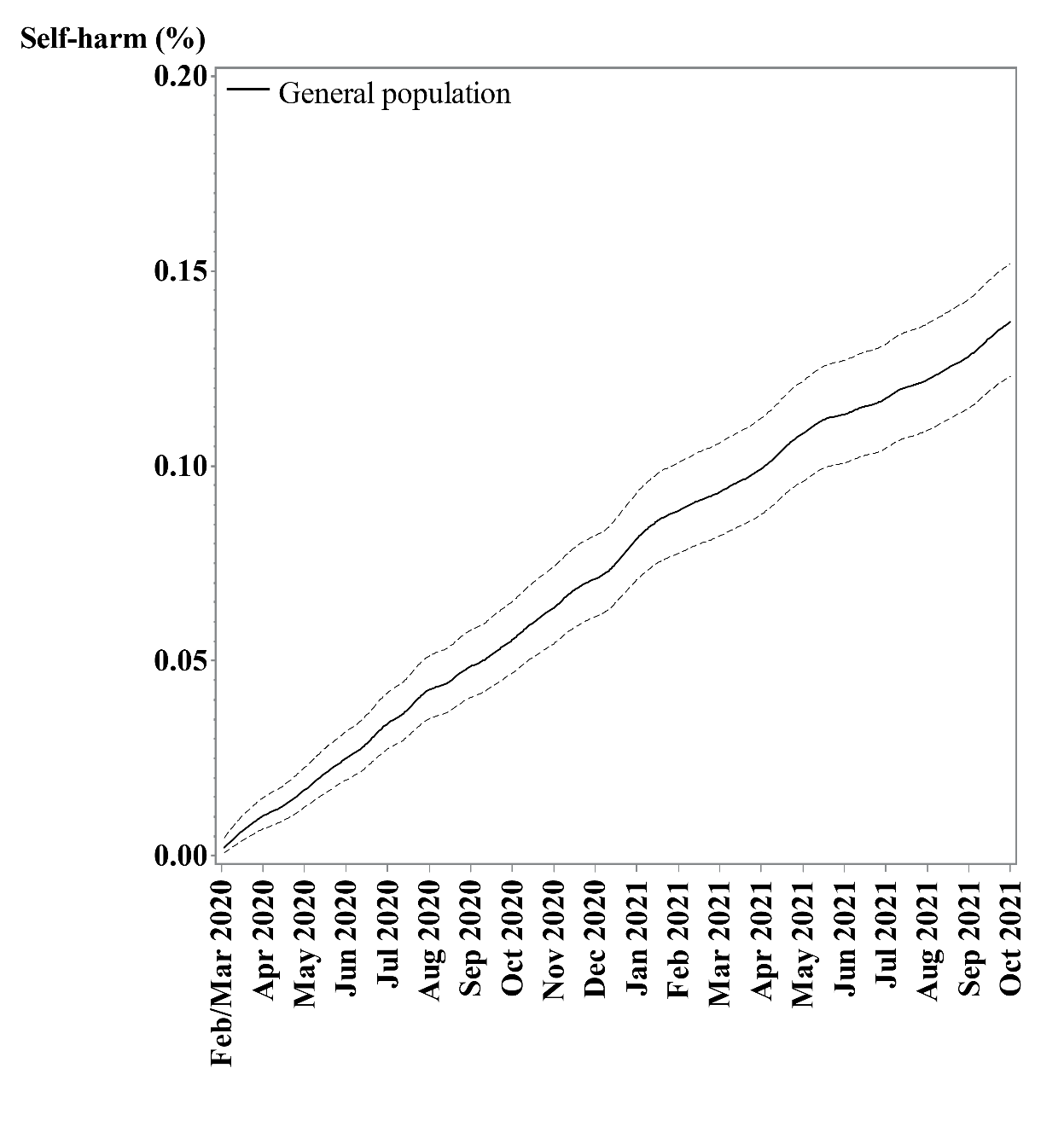 *At end of follow-up, i.e., at Oct 15, 2021, the cumulative incidence was 0.12 (95% CI 0.11-0.12).				B. Sex‡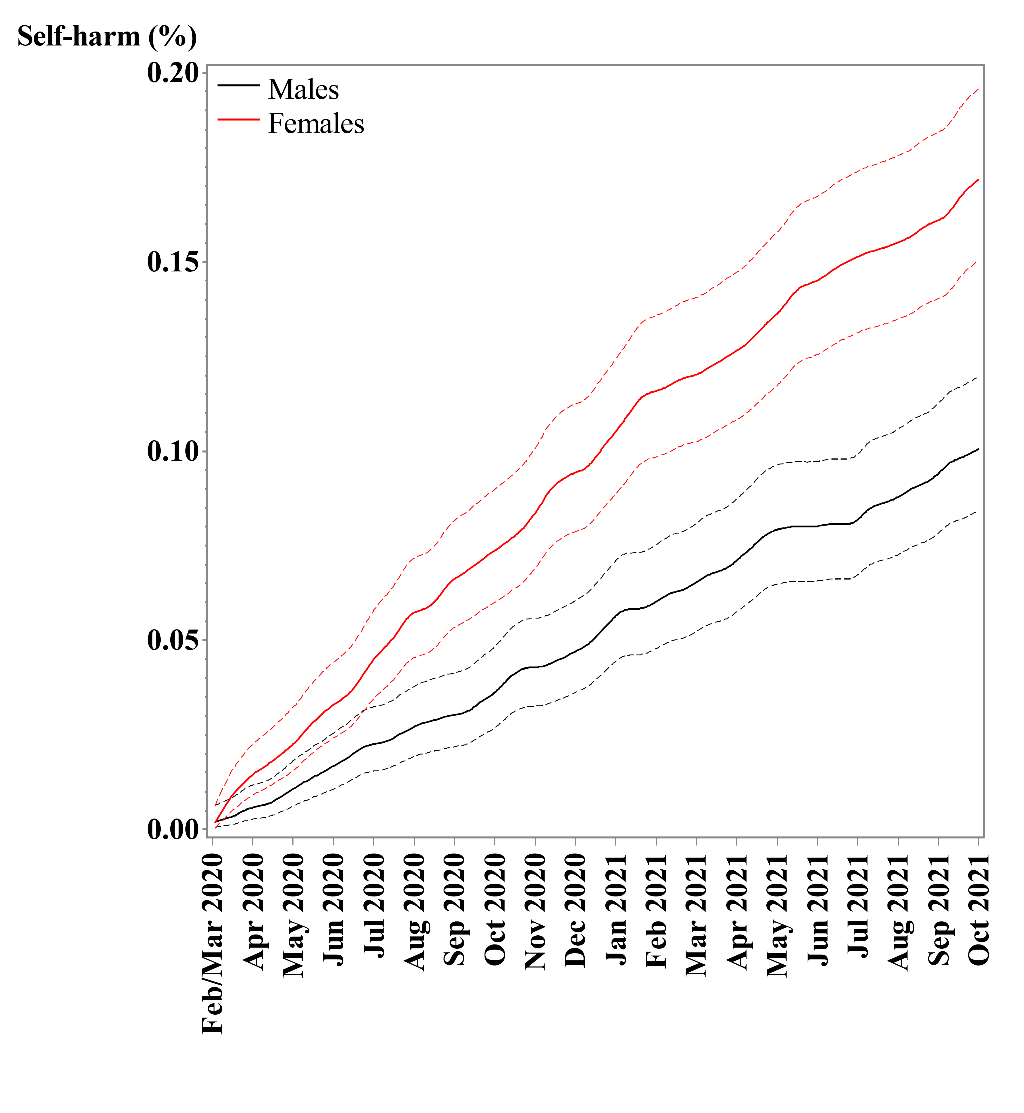 ‡At end of follow-up, i.e., at Oct 15, 2021, the cumulative incidence was 0.09 (95% CI 0.09-0.10) and 0.14 (95% CI 0.14-0.15) for males and females, respectively.Supplementary Table 1. Definitions of high-risk groups.*Having a postal address during 2018-2020 was defined as the period from Jan 1, 2018 and until Nov 11, 2020 (latest update). The addresses from the “Tilbudsportalen” were validated by corresponding street codes in Denmark. Supplementary Table 2. Algorithm for chronic medical health conditions.Supplementary Table 3: Study characteristics and risk of self-harm by PCR-confirmed SARS-CoV-2 infection status.Abbreviations: PY: Person-years, IR: Incidence Rate.Supplementary Table 4. Cumulative incidence of self-harm according to status at end of follow-up at Oct 15, 2021.** Only individuals who were aged 15 years and over at start of the follow-up, i.e. Feb 27, 2020, were included in this analysis. †Each case was matched to two comparisons who were of same sex and age and without SARS-CoV-2 infection. For 44 cases, no comparison could be identified. ‡Defined as any pre-existing chronic medical condition diagnosed prior to Feb 27, 2020. §Severe mental disorders defined as any pre-existing severe mental illness (schizophrenia diagnosis, bipolar disorder, or depressive disorder) diagnosed prior to Feb 27, 2020. ¶Substance misuse defined as any pre-existing alcohol or drug misuse diagnosed prior to Feb 27, 2020. **Defined as any history of homelessness/imprisonment. MeasureCategoriesPeriodData sourcesClassification system and codesData authorityEducational level- Primary school degree
- Higher than Primary school (missing values included)2019Register data on highest obtained educational level from the Population Education RegisterInternational Standard Classification of EducationStatistics DenmarkDisabilty pension- Working
- Unemployed
- Disability pension
- Pension
- Other/missing2019The Employment Classification Module (Petersson et al., 2011)Statistics Denmark constructs a variable on each indivdual's socio-economic status based on national register data on income sources and employment.Statistics DenmarkMental disorder  - Any mental diagnosis prior to study start
 - No mental diagnosis prior to study start1969-2020 (Dec 27)The Danish Psychiatric Central Research(Mors et al., 2011b) Register/The Danish National Patient Register(Schmidt et al., 2015)ICD-8: 290-315 (excl. 291.x9, 303.x9, 303.20, 303.28, 303.90 571.00, 571.01, 294.39, 304.x9)
ICD-10: F00, F20-F99The Danish Health Data AuthoritySevere mental disorder  - Any severe mental diagnosis prior to study start
 - No severe mental diagnosis prior to study start1969-2020 (Dec 27)The Danish Psychiatric Central Research(Mors et al., 2011b) Register/The Danish National Patient Register(Schmidt et al., 2015)ICD-8: 295.09, 295.19, 295.29, 295.39, 295.49, 295.59, 295.69, 295.89, 295.99, 296.19, 296.39, 298.19, 296.09, 296.29, 298.09, 300.49
ICD-10: F20, F30-31, F32-33The Danish Health Data AuthoritySubstance misuse - Any substance use disorder prior to study start   
 - No substance use disorder prior to study start1969-2020 (Dec 27)The Danish Psychiatric Central Research Register/The Danish National Patient Register/The Danish National Prescription Registry(Pottegård et al., 2017)/The National Registry of Alcohol Treatment/The Registry of Drug Abusers Undergoing TreatmentICD-8: 291.x9, 303.x9, 303.20, 303.28, 303.90, 571.00, 571.01, 294.39, 304.x9 
ICD-10: F10-F19
ATC: N07BB (alcohol dependence), N07BC (opiods dependence)The Danish Health Data AuthorityHomelessness  - Any experience of homelessness
 - No experience of homelessness1996-2020Postal address*/The Danish Homeless Register(Statistics Denmark, 2020)/The Registry of Drug Abusers Undergoing Treatment (National Board of Health, 2020b)/The National Registry of Alcohol Treatment(National Board of Health, 2020a) The Act of Social Services §110 and self-reported homelessnessStatistics Denmark/ The Danish Health Data AuthorityHistory of imprisonment  - Any history of imprisonment
 - No history of imprisonment1991-2020The Central Criminal RegisterAny record of imprisonment during 1991-2000Danish National PoliceCategoryDisease groupDefinition ICD-10 CodesDrug codes (ATC) (Time frame for prescriptions)Any chronic medical condition*Any chronic medical condition*Circulatory systemCirculatory systemHypertension Diagnosis AND/OR prescriptions of antihypertensives†I10-I13, I15 C02, C03, C04, C07, C08, C09 (Twice in 1 year)DyslipidemiaDiagnosis AND/OR prescription of lipid-lowering drugs‡E78 C10 (Twice in 1 year)Ischemic heart disease Diagnosis AND/OR prescription for antianginal drug I20-I25C01DA (Twice in 1 year)Atrial fibrillation Diagnosis I48 Heart failureDiagnosis I50 Peripheral artery occlusive diseaseDiagnosis I70-I74 Stroke Diagnosis I60-I64, I69 Endocrine systemEndocrine systemDiabetes mellitusDiagnosis AND/OR prescription of antidiabetics E10-E14 A10A, A10B (Twice in 1 year)Thyroid disorderDiagnosis AND/OR prescription of thyroid therapy drugsE00-E05, E061-E069, E07 H03 (Twice in 1 year) GoutDiagnosis E79, M10Pulmonary system and allergyPulmonary system and allergyPulmonary system and allergyChronic pulmonary disease Diagnosis AND/OR Prescription for obstructive airway disease drugsJ40-J47R03 (Twice in 1 year)Allergy Diagnosis AND/OR prescription for non-sedative antihistamines AND/OR nasal antiallergics J30.1-J30.4, L23, L50.0, T78.0, T78.2, T78.4R06AX, R06AE07, R06AE09, R01AC, R01AD (Twice in 1 year)Gastrointestinal system Gastrointestinal system Ulcer/chronic gastritisDiagnosis K221, K25-K28, K293-K295 Chronic liver diseaseDiagnosisB16-B19, K70, K74, K766, I85 Inflammatory bowel disease Diagnosis K50-K51 Diverticular disease of intestine DiagnosisK57 Urogenital systemUrogenital systemChronic kidney disease DiagnosisN03, N11, N18-N19 (ever)Prostate disorders Diagnosis AND/OR prescription of prostate hyperplasia therapy drugs N40 C02CA, G04C (Twice in 1 year)Musculoskeletal systemMusculoskeletal systemMusculoskeletal systemConnective tissue disordersM05-M06, M08-M09, M30-M36, D86 (ever)OsteoporosisDiagnosis AND/OR prescriptions for osteoporosis drugsM80-M82 (ever)M05B, G03XC01, H05AA (Twice in 1 year)Painful condition Repeated prescriptions of analgesics N02A, N02BA51, N02BE, M01A, M02A (Four times in 1 year)Hematological systemHematological systemHIV/AIDSDiagnosis B20-B24Anemias Diagnosis D50-D53, D55-D59, D60-D61, D63-D64CancersCancer Diagnosis C00-C43, C45-C97 Neurological system Neurological system Vision problemDiagnosisH40, H25, H54 (ever)Hearing problem DiagnosisH90-H91, H931 (ever)Migraine Diagnosis AND/OR prescription of specific anti-migraine drugsG43 N02C (Twice in 1 year)Epilepsy Diagnosis AND prescription of anti-epilepticsG40-G41 N03 (Twice in 1 year)Parkinson’s diseaseDiagnosisG20-G22Multiple sclerosisDiagnosisG35 NeuropathiesDiagnosisG50-G64 *The chronic medical conditions were defined according to previous studies27, 36 and were based on ICD-10 diagnoses recorded between Jan 1, 1994 and Dec 27, 2020 (study start). †Ascertained only in absence of ischemic heart disease/heart failure, and by diuretics only if no kidney disease. ‡These prescriptions were used if no previous ischemic heart disease had been recorded. *The chronic medical conditions were defined according to previous studies27, 36 and were based on ICD-10 diagnoses recorded between Jan 1, 1994 and Dec 27, 2020 (study start). †Ascertained only in absence of ischemic heart disease/heart failure, and by diuretics only if no kidney disease. ‡These prescriptions were used if no previous ischemic heart disease had been recorded. *The chronic medical conditions were defined according to previous studies27, 36 and were based on ICD-10 diagnoses recorded between Jan 1, 1994 and Dec 27, 2020 (study start). †Ascertained only in absence of ischemic heart disease/heart failure, and by diuretics only if no kidney disease. ‡These prescriptions were used if no previous ischemic heart disease had been recorded. *The chronic medical conditions were defined according to previous studies27, 36 and were based on ICD-10 diagnoses recorded between Jan 1, 1994 and Dec 27, 2020 (study start). †Ascertained only in absence of ischemic heart disease/heart failure, and by diuretics only if no kidney disease. ‡These prescriptions were used if no previous ischemic heart disease had been recorded. *The chronic medical conditions were defined according to previous studies27, 36 and were based on ICD-10 diagnoses recorded between Jan 1, 1994 and Dec 27, 2020 (study start). †Ascertained only in absence of ischemic heart disease/heart failure, and by diuretics only if no kidney disease. ‡These prescriptions were used if no previous ischemic heart disease had been recorded. SARS-CoV-2 infectionSARS-CoV-2 infectionSARS-CoV-2 infectionNo SARS-CoV-2 infectionNo SARS-CoV-2 infectionNo SARS-CoV-2 infectionn/NPYIR (95% CI) per 100,000 PYn/NPYIR (95% CI) per 100,000 PYOverall131/260,663175,35274.7 (61.9-87.5)5322/4,151,5856,894,60977.2 (75.1-79.3)Age (years)   15-2452/67,28635,988144.5 (105.2-183.8)1,548/574,259839,699184.4 (175.2-193.5)   25-3422/45,95729,77173.9 (43.0-104.8)865/549,910921,74993.8 (87.6-100.1)   35-4417/42,81727,72761.3 (32.2-90.5)598/576,312957,36562.5 (57.5-67.5)   45-5412/45,83732,84636.5 (15.9-57.2)753/702,1861,171,26364.3 (59.7-68.9)   55-648/31,12825,49831.4 (9.6-53.1)640/665,5901,131,22556.6 (52.2-61.0)   65-748/15,19212,09066.2 (20.3-112.0)459/602,659997,02146.0 (41.8-50.2)   74+12/12,44611,432105.0 (45.6-164.4)459/480,669876,28852.4 (47.6-57.2)Sex    Female86/132,48290,10595.4 (75.3-115.6)3,225/2,100,0403,489,98692.4 (89.2-95.6)   Male 45/128,18185,24752.8 (37.4-68.2)2,097/2,051,5453,404,62361.6 (59.0-64.2)Country of origin   Denmark 81/190,193130,52762.1 (48.5-75.6)4,673/3,639,6866,029,38177.5 (75.3-79.7)   Other Western Countries 6/12,7128,12973.8 (14.7-132.9)194/204,443325,44459.6 (51.2-68.0)   Non-Western countries44/57,758 36,695119.9 (84.5-155.3)455/307,456 539,78684.3 (76.5-92.0)nNCumulative incidence 
on day 57 (95% CI)SARS-CoV-2 infection   None313502,1510.12 (0.10-0.15)   Yes 121250,8940.08 (0.06-0.12)SARS-CoV-2 infection and lower educational level6774,1290.13 (0.10-0.17)SARS-CoV-2 infection and chronic medical condition†71132,9830.10 (0.06-0.15)SARS-CoV-2 infection and disability pension87,8260.12 (0.06-0.23)SARS-CoV-2 infection and mental disorder6033,0050.35 (0.22-0.56)SARS-CoV-2 infection and severe mental disorders‡3010,9440.50 (0.29-0.81)SARS-CoV-2 infection and substance misuse§ 1912,0490.42 (0.15-0.99)SARS-CoV-2 infection and homelessness¶51,5680.48 (0.18-1.12)SARS-CoV-2 infection and imprisonment¶644,1480.17 (0.07-0.35)